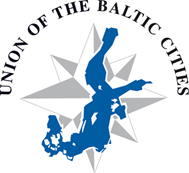 The programme of the Gender Working Group MeetingRostock, March 14, 2016, 5 p.m.Opening and welcoming Presentation of the Action Plan 2016 of the WGNew ideas on the promotion of gender equality in the “matrix”Gender Equality seminar in autumn 2016Promotion of the Working Group and new membersOpen discussion